APPLICATION CHAP 7L’EVALUATION DE L’ACTIVITE HUMAINE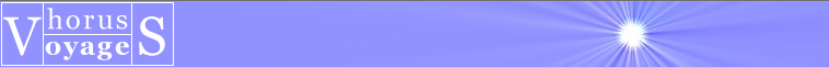 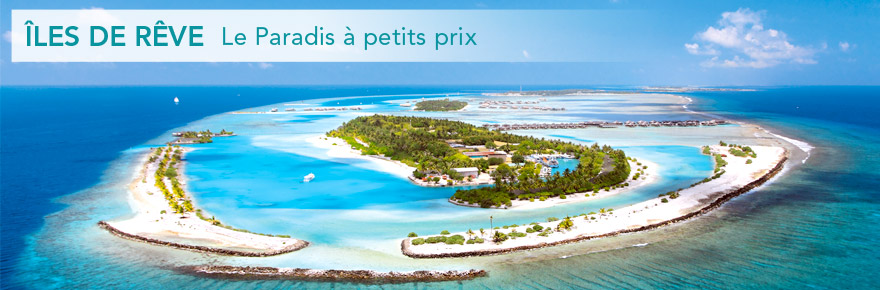 CONTEXTE :Horus Voyages est une agence de voyage située à Manosque qui propose des séjours touristiques auprès d’une clientèle de particuliers et de professionnels.Horus Voyages compte actuellement 3 salariés embauchés en contrat à durée indéterminée (CDI) et 1 salariée en Contrat à durée Déterminée (CDD) lorsque l’agence a des pics d’activité.Clémentine Célarié qui occupe la fonction de secrétaire.Albert Dupontel qui occupe la fonction de commercial auprès des particuliers.Patrick Timsit qui occupe la fonction de commercial auprès des professionnels (voyages d’affaires et  comités d’entreprises)Béatrice Martin  assistante administrative en CDD qui vient d’avoir un BTS tourisme. L’agence de voyage fait appel à ses services lorsque la secrétaire ne peut pas assumer seule sa charge de travail.TAF :A partir des informations dont vous disposez en ANNEXE vous êtes chargés d’évaluer la rémunération brute et nette de chacun des salariés et le cout de ces salariés pour Horus Voyages.ANNEXE 1FICHIERS SALARIES D’HORUS VOYAGESAu cours du mois d’octobre les salariés ont effectué les horaires suivants :Chiffre d’affaires H.T réalisé par les commerciaux au cours du mois d’octobre :(* ) Par simplification on ne tiendra pas compte des avantages en nature pou le calcul du salaire brut.ANNEXE 2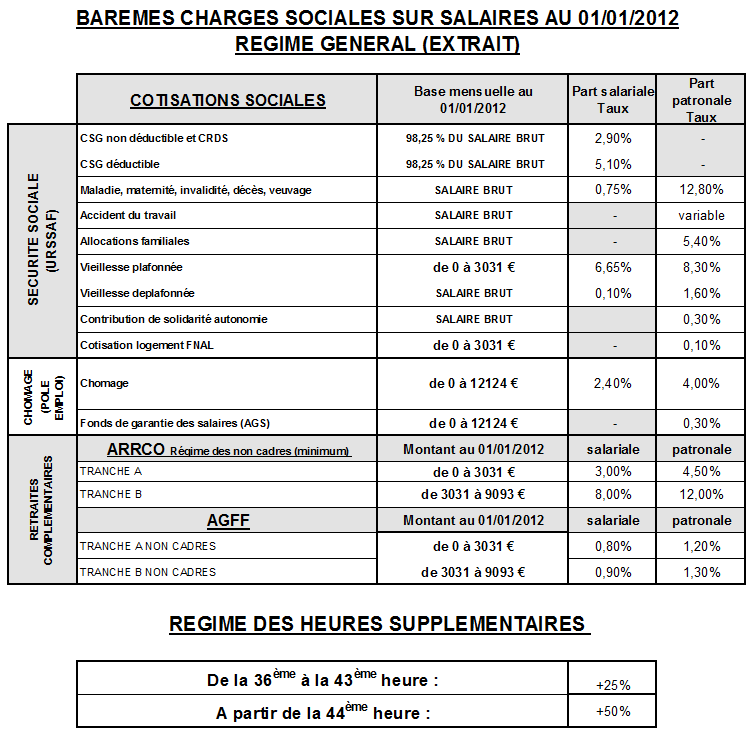 PREMIERE PARTIE : QUESTIONS DIVERSES + DECOMPTE DU SALAIRE BRUT1/  Comment expliquer vous les différences du niveau du salaire de base entre salariés ?2/  Quelle différence faites-vous entre un contrat en CDD et un contrat en CDI ?3/  Rappeler le principe de calcul des heures normales (151,67 H / mois) pour les personnes en CDI ?4/  De quoi dépend la prime d’ancienneté. Essayer de retrouver le principe de calcul.5/  Pourquoi les commerciaux ont-ils des primes liées au chiffre d’affaires ?6/   A partir de vos connaissances et des éléments dont vous disposez en ANNEXE 1 calculer le salaire brut de chacun des salariés (page 5)N.B : Par simplification il ne sera pas tenu compte des avantages en nature.7/  Récupérer la maquette TD SUR CHAP 07 HORUS VOYAGES selon la procédure indiquée par le professeur puis implanter les formules de calcul nécessaires pour calculer automatiquement le salaire brut (pour chacun des salariés)8/  Enregistrer votre travail sur votre serveur dans la rubrique Science de Gestion / TD DEUXIEME PARTIE : ANALYSE D’UN BULLETIN DE PAYE (CLEMENTINE CELARIE)1/  Imprimer le bulletin de salaire de Clémentine Célarié. (vérifier que celui s’imprime sur 1 seule page !!!)2/  Combien va toucher Madame Célarié pour son travail au titre du mois d’octobre ? A quelle rubrique cela correspond il ?3/  A quoi correspond la différence entre le salaire brut et le salaire net ?4/  Ecrire la formule établissant le lien entre Salaire Net, Salaire brut et Cotisations salariales5/ Horus Voyages paye t elle des cotisations sociales ? Si oui combien ?6/  A qui sont versées les cotisations sociales ? A quoi servent-elles ?7/  En consultant l’ANNEXE 2 et le bulletin de paye retrouver comment sont calculées les 	cotisations sociales sur :	La maladie :	La CSG :	La vieillesse plafonnée :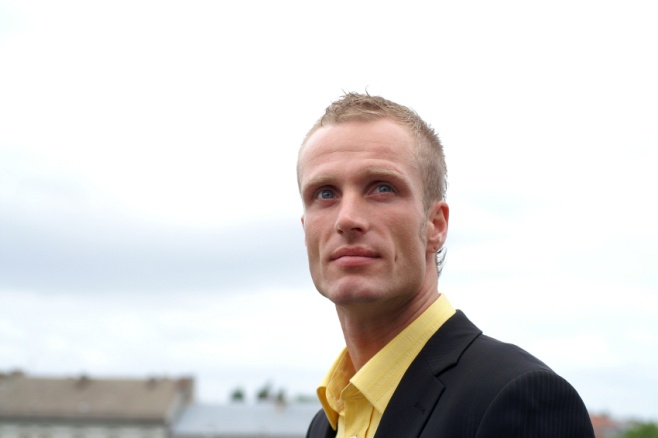 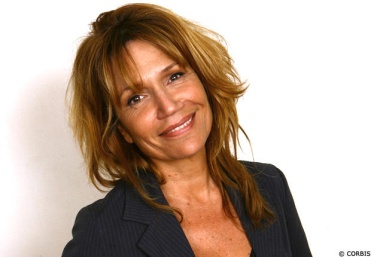 Clémentine CELARIE 					Cédric HENRY	SECRETAIRE 						DIRIGEANT D’HORUS VOYAGESTROISIEME PARTIE : ETUDE DU COUT DU TRAVAIL / SIMULATION / GRAPHIQUE1/  Vérifier par le calcul l’affirmation de Cédric Henry le Dirigeant d’Horus voyages2/  Déduisez en la formule générale pour calculer le cout du travail pour l’employeur.3/  Combien de fois représente le cout du travail par rapport au salaire que touche Madame 	Célarié ?4/  Reprendre votre fichier « TD SUR CHAP 07 HORUS VOYAGES » cliquer sur l’onglet livre 	de 	paie puis compléter le tableau à l’aide de formule de calcul (saisies strictement 	interdites !)5/  M HENRY accepte finalement d’augmenter de 100 € le salaire de base de Madame Célarié. 	Effectuer la 	simulation à partir de votre programme puis analyser l’impact de cette hausse 	sur le salaire 	net de Madame CELARIE et pour Horus Voyage.6/  Réaliser un histogramme cumulé représentant les différentes composantes du cout du travail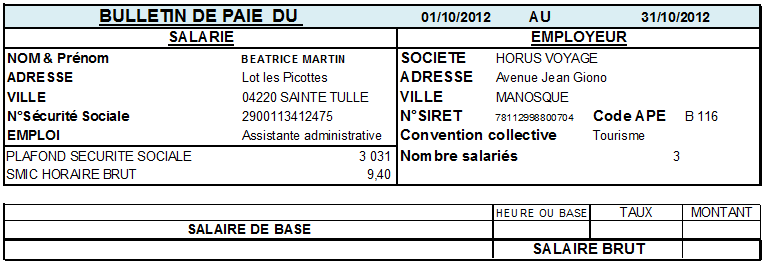 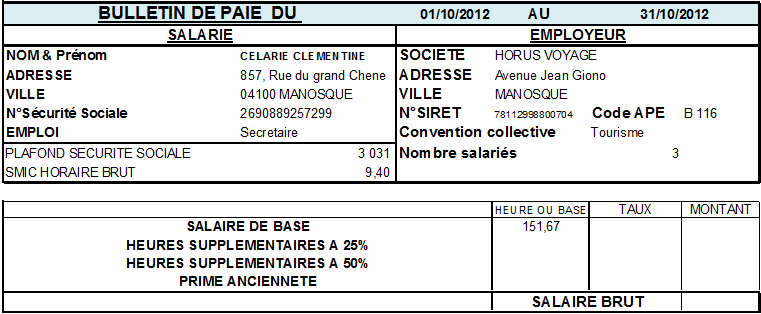 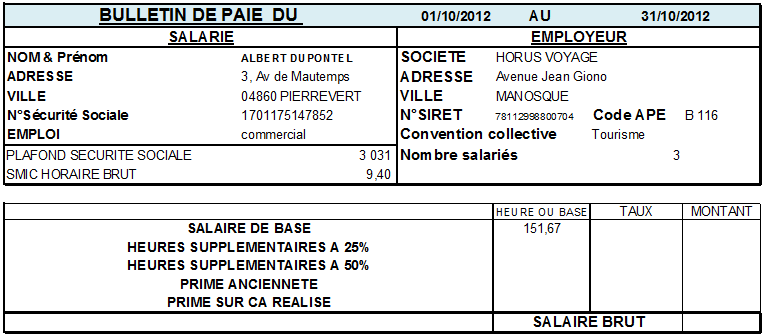 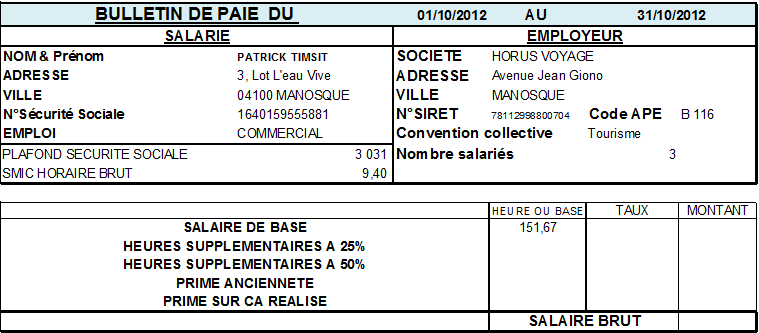 PRENOMNOMCLEMENTINE CELARIEALBERT DUPONTELPATRICKTIMSITBEATRICE MARTINPhoto 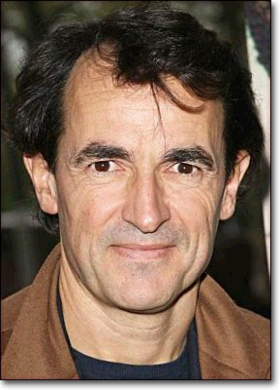 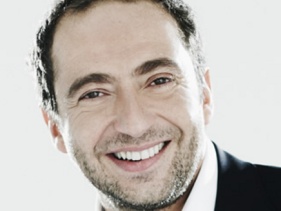 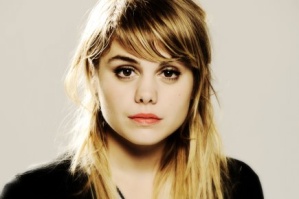 Adresse 857, Rue du Grand Chêne04100 Manosque3, Avenue de Mautemps04860 Pierrevert5, Lot L’eau Vive04100 ManosqueLotissement les Picottes04220 Sainte TULLENuméro de Sécurité Sociale2690889257299170117514785216401595558812900113412475Date embauche01/01/200001/07/201001/01/200501/07/2012Emploi occupéSecrétaireCommercialclientèle particuliersCommercialclientèle professionnelleAssistante administrativeType contratCDICDICDICDD DiplomeBAC PRO SecretariatBTS Négociation Relation ClientIUT Technico CommercialBTS Tourisme Salaire de base mensuel1516,70 €2275,05 €2730,06 €SMIC Prime d’ancienneté120 €20 €70 €*** Avantages en nature*Tickets restaurantsTickets restaurantsTéléphone portableTickets restaurantsTéléphone portableVéhicule de fonction*** Prime sur chiffre d’affaires***Entre 0 ET 20 000 € de CA : 1 % DU CAPlus de 20 000 € de CA : 1,5% du CA Entre 0 ET 50 000 € de CA : 1 % DU CAPlus de 50 000 € de CA : 1,5% du CA *** PRENOMNOMCLEMENTINE CELARIEALBERT DUPONTELPATRICKTIMSITBEATRICE MARTINHeures normales151,67 H151,67 H151,67 H20 HHeures supplémentaires à +25%16840Heures supplémentaires à +50%3100PRENOMNOMALBERT DUPONTELPATRICKTIMSITCHIFFRE D’AFFAIRES H.T529 €38 127 €